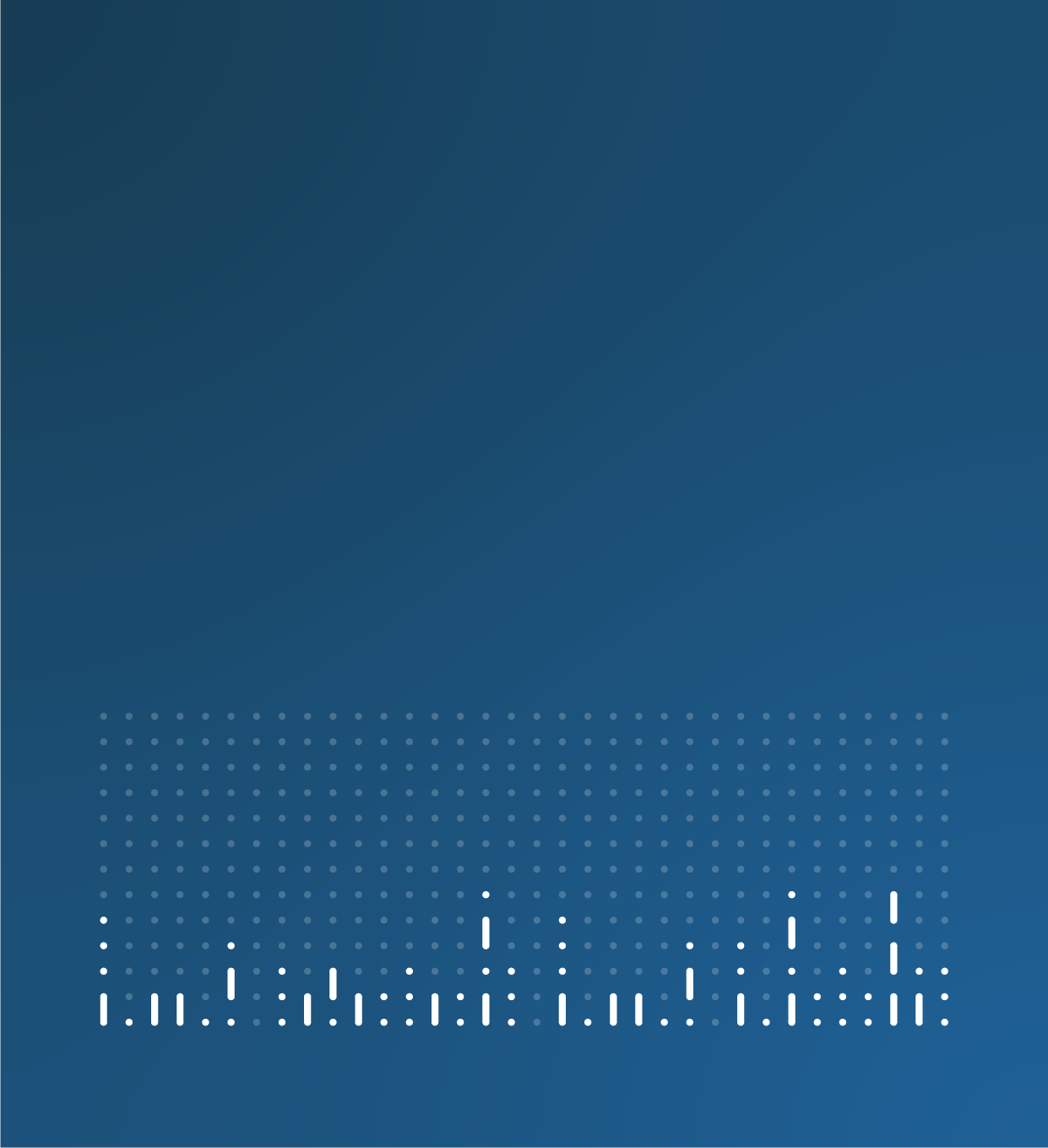 Analysis article template[Insert title - topic, geography: data period]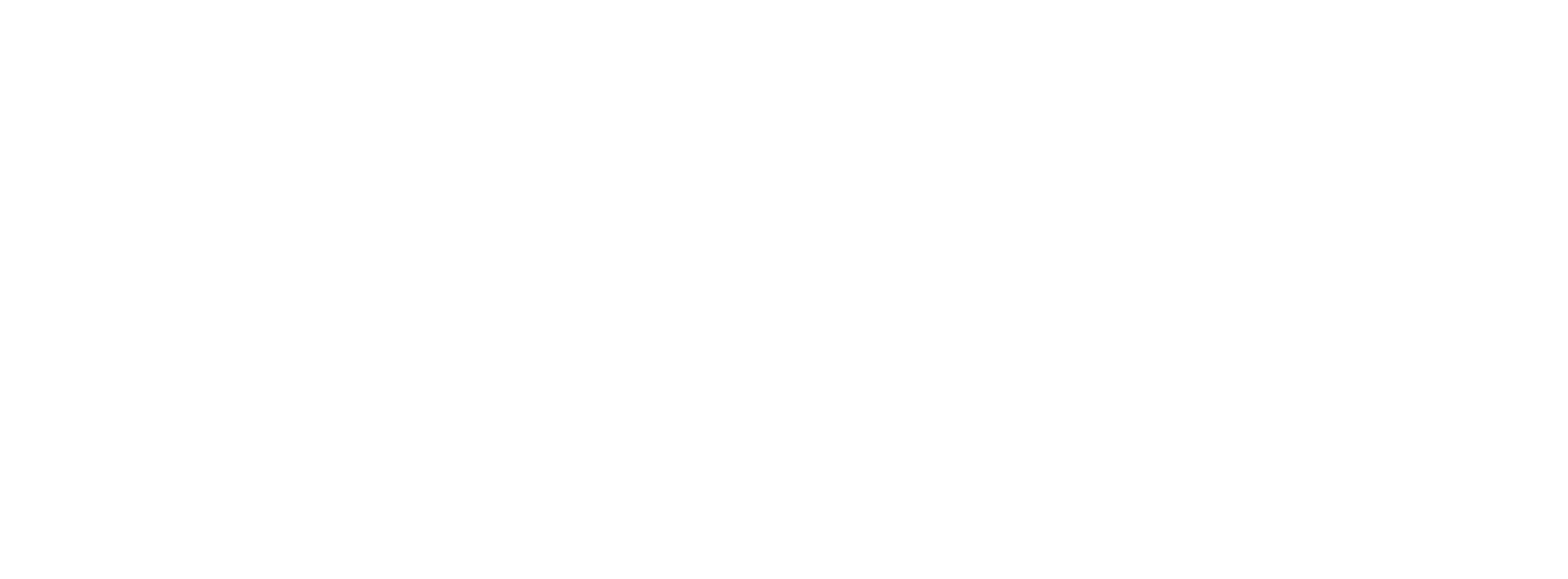 [Insert title - topic, geography: data period][Insert Summary]1. Main pointsX example.X example.X example.2. [Labelled analysis section(s)] SubheadingContent[Copy and paste this section for each analysis section – you can use a single section if your article is short or use multiple sections if your content contains several topics or detailed analysis. Use clear label headings for each section, for example, Knife crime.]3. [Topic] data [Link to the most useful or important datasets used in the analysis – include up to five dataset links here using the following standard format:]Dataset title with link embedded
Dataset | Released XX Month 20XX
Summary of dataset4. GlossaryTermDefinition5. Data sources and qualitySubheadingContent6. Future developmentsSubheadingContent7. Related linksTitle with link embedded
Content type | Released XX Month 20XX
Summary of page or publication8. Cite this articleOffice for National Statistics (ONS), released XX Month 20XX, ONS website, article, Title: edition with link embedded Formatting Bullet list example:X exampleX exampleX exampleThis is a hyperlinkFigure X: Descriptive titleStatistical subtitle, geography and data periodTable X: Statistical title, geography and data period